Aftale om nedsættelse af fridøgnets længdeAftalen er gældende fra den xxx og kan opsiges af begge parter med 3 måneders varsel. Dato og underskrift____________________________________	________________________________Socialpædagogerne Østjylland		Institution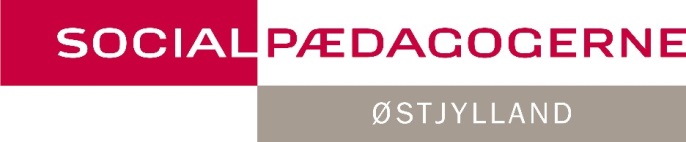 SocialpædagogerneSøren Frichs Vej 42 CSøren Frichs Vej 42 C8230 Åbyhøj8230 ÅbyhøjTelefon 7248 6300Telefon 7248 6300mail oestjylland@sl.dkmail oestjylland@sl.dkwww.sl.dk/østjyllandwww.sl.dk/østjyllandRef.: Dok.nr.: Sag.nr.: SocialpædagogerneSøren Frichs Vej 42 CSøren Frichs Vej 42 C8230 Åbyhøj8230 ÅbyhøjTelefon 7248 6300Telefon 7248 6300mail oestjylland@sl.dkmail oestjylland@sl.dkwww.sl.dk/østjyllandwww.sl.dk/østjyllandRef.: Dok.nr.: Sag.nr.: Aftale om nedsættelse af hviletidAftalen om nedsættelse af hviletid er indgået mellem xxx og Socialpædagogerne Østjylland.Hvem er omfattet?Det aftales hermed, at hviletiden mellem to tjenester frivilligt kan nedsættes fra 11 timer til 8 timer.  Nedsættelse af hviletiden kan ske op til x gange inden for x uger.Aftalen om nedsættelse af hviletid er indgået mellem xxx og Socialpædagogerne Østjylland.Hvem er omfattet?Det aftales hermed, at hviletiden mellem to tjenester frivilligt kan nedsættes fra 11 timer til 8 timer.  Nedsættelse af hviletiden kan ske op til x gange inden for x uger.Det aftales hermed, at fridøgns længden frivilligt kan reduceres fra 35 timer til 32 timer én eller to gange om ugen. Arbejdstidsaftalen anbefaler, at det ikke sker i forbindelse med fridøgn.